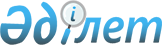 2008 жылғы 18 желтоқсандағы “Қарасай ауданының 2009 жылға арналған аудандық бюджеті туралы” № 17-3 шешіміне өзгерістер енгізу туралы
					
			Күшін жойған
			
			
		
					Алматы облысы Қарасай аудандық мәслихатының 2009 жылғы 16 қазандағы N 32-3 шешімі. Алматы облысы Қарасай ауданының Әділет басқармасында 2009 жылдың 23 қазанында N 2-11-74 тіркелді. Күші жойылды - Алматы облысы Қарасай аудандық мәслихатының 2009 жылғы 26 қарашадағы № 33-5 шешімімен      Ескерту. Күші жойылды - Алматы облысы Қарасай аудандық мәслихатының 26.11.2009 № 33-5 шешімімен.

      РҚАО ескертпесі.

      Мәтінде авторлық орфография және пунктуация сақталған.       

Қазақстан Республикасының Бюджеттік Кодексінің 9-бабының 2 -тармағына және 109 - бабының 5 - тармағына сәйкес Қарасай аудандық  Мәслихаты ШЕШІМ ҚАБЫЛДАДЫ:      



      1. Қарасай аудандық Мәслихатының 2008 жылғы 18 желтоқсандағы № 17-3 «Қарасай ауданының 2009 жылға арналған аудандық бюджеті туралы» шешіміне (Қарасай аудандық мәслихатының 2008 жылғы 18 желтоқсандағы № 17-3 «Қарасай ауданының 2009 жылға арналған аудандық бюджеті туралы» аудандық әділет басқармасында нормативтік құқықтық акт 2009 жылдың 6 қаңтарында № 2-11-62 нормативтік құқықтық кесімдерді мемлекеттік тіркеудің тізіліміне енгізілді, Қарасай аудандық Мәслихатының 2008 жылғы 18 желтоқсандағы № 17-3 «Қарасай ауданының 2009 жылға арналған аудандық бюджеті туралы» 2009 жылғы 24 ақпандағы № 21-3 шешімі аудандық әділет басқармасында нормативтік құқықтық акт 2009 жылдың 12 наурызында № 2-11-65 нормативтік құқықтық кесімдерді мемлекеттік тіркеудің тізіліміне енгізілді, Қарасай аудандық Мәслихатының 2008 жылғы 18 желтоқсандағы № 17-3 «Қарасай ауданының 2009 жылға арналған аудандық бюджеті туралы» 2009 жылғы 22 сәуірдегі № 25-5 шешімі аудандық әділет басқармасында нормативтік құқықтық акт 2009 жылдың 23 сәуірдегі № 2-11-68 нормативтік құқықтық кесімдерді мемлекеттік тіркеудің тізіліміне енгізілді, Қарасай аудандық Мәслихатының 2008 жылғы 18 желтоқсандағы № 17-3 «Қарасай ауданының 2009 жылға арналған аудандық бюджеті туралы» 2009 жылғы 7 тамыздағы № 28-3 шешімі аудандық әділет басқармасында нормативтік құқықтық акт 2009 жылдың 21 тамызында № 2-11-72 нормативтік құқықтық кесімдерді мемлекеттік тіркеудің тізіліміне енгізілді) өзгерістер енгізілсін.

       

1) “Кірістер барлығы” деген жол бойынша “6740930” саны “6788610” санына ауыстырылсын.

      Соның ішінде:

       

“Салықтық түсімдер” деген жол бойынша “2088031” саны “2221386”   санына ауыстырылсын.

       

“Салықтық емес түсімдер” деген жол бойынша “174983” саны “190033” санына ауыстырылсын.

       

“Негізгі капиталды сатудан түсетін түсімдер” деген жол бойынша “736059” саны “587654” санына ауыстырылсын.

       

“Ресми трансферттерден түсетін түсімдер” деген жол бойынша “3741857” саны “3789537” санына ауыстырылсын. Соның ішінде:

       

2) “Шығындар” деген жол бойынша “7113342”  деген саны “7161022” санына ауыстырылсын.

      Соның ішінде:

       

“Жалпы сипаттағы мемлекеттік қызметтер” деген жол бойынша “194890” саны “193345” санына ауыстырылсын;

       

“Қорғаныс” деген жол бойынша “358” саны “634” санына ауыстырылсын;

       

“Білім беру” деген жол бойынша “3935939” саны “3940356” санына ауыстырылсын;

       

“Тұрғын үй – коммуналдық шаруашылық” деген жол бойынша “2021804” саны “2076628” санына ауыстырылсын;



      “Мәдениет, спорт, туризм және ақпараттық кеңістік” деген жол бойынша “130991” саны “130810” санына ауыстырылсын;

      

 “Ауыл, су, орман, балық шаруашылығы, ерекше қорғалатын табиғи аумақтар, қоршаған ортаны және жануарлар дүниесін қоғау, жер қатынастары” деген жол бойынша “377094” саны “377073” санына ауыстырылсын;

      

 “Өнеркәсіп, сәулет, қала құрылысы және құрылыс қызметі” деген жол бойынша “6973” саны “6862” санына ауыстырылсын;

      

 “Көлік және коммуникациялар” деген жол бойынша “159896” саны “159888” санына ауыстырылсын;

      

 “Басқалар” деген жол бойынша “27937” саны “17966” санына ауыстырылсын;

       

2. Көрсетілген шешімнің 1 қосымшасы осы шешімнің 1 қосымшасына сәйкес жаңа редакцияда баяндалсын.

       

3. Осы шешім 2009 жылдың 1 қаңтарынан бастап қолданысқа енгізілсін.      Аудандық Мәслихаттың кезекті

      32-ші сессиясының төрағасы                 Маслацов В. П.      Аудандық мәслихаттың хатшысы               Ахметов М. Т.

 

 

                             Қарасай аудандық Мәслихаттың  

                                     2009 жылғы 16 қазандағы    

                                  "Қарасай аудандық Мәслихатының 

                                    2008 жылғы 18 желтоқсандағы  

                                   Қарасай ауданының 2009 жылға  

                                 арналған аудандық бюджеті туралы

                                    № 17-3 шешіміне өзгерістер   

                                     енгізу туралы 1 қосымша     2009 жылға арналған аудандық бюджеттің ағымдағы

бюджеттік бағдарламаларының тізбесі  

      Кестенің жалғасы 
					© 2012. Қазақстан Республикасы Әділет министрлігінің «Қазақстан Республикасының Заңнама және құқықтық ақпарат институты» ШЖҚ РМК
				СанатыСанатыСанатыСанатыСанатыСанатыСомасы(мың

теңге)СыныпСыныпСыныпСыныпСыныпСомасы(мың

теңге)Iшкi сыныпIшкi сыныпIшкi сыныпСомасы(мың

теңге)ЕрекшелiгiЕрекшелiгiСомасы(мың

теңге)АтауыСомасы(мың

теңге)Кiрiстер67886101Салықтық түсiмдер222138604Меншiкке салынатын салықтар12727311Мүлiкке салынатын салықтар90078301Заңды тұлғалардың және жеке кәсiпкерлердiң мүлкiне салынатын салық79460302Жеке тұлғалардың мүлкiне салынатын салық1061803Жер салығы987014Көлiк құралдарына салынатын салық26799101Заңды тұлғалардың және жеке кәсiпкерлердiң мүлкiне салынатын салық3309002Жеке тұлғалардың көлiк құралдарына салынатын салық2349015Бiрыңғай жер салығы525601Бiрыңғай жер салығы525605Тауарларға, жұмыстарға және қызметтер көрсетуге салынатын iшкi салықтар8584652Акциздер77904301Қазақстан Республикасының аумағында өндірілген спирттiң барлық түрлерi888102Қазақстан Республикасының аумағында өндірілген арақ7612004Қазақстан Республикасының аумағында өндірілген шараптар1118105Қазақстан Республикасының аумағында өндірілген коньяк, бренди (отандық өндірістің коньяк спиртінен өндірілген коньяк, брендиден басқа)1769006Қазақстан Республикасының аумағында отандық коньяк спирті өндірісінен жасалған коньяк, бренди007Қазақстан Республикасының аумағында өндірілген сыра63957796Заңды және жеке тұлғалар бөлшек саудада өткізетін, сондай-ақ өзінің өндірістік мұқтаждарына пайдаланылатын бензин (авиациялықты қоспағанда)2457897Заңды және жеке тұлғаларға бөлшек саудада өткізетін, сондай-ақ өз өндірістік мұқтаждарына пайдаланылатын дизель отыны10163Табиғи және басқа ресурстарды пайдаланғаны үшiн түсетiн түсiмдер1025015Жер участкелерiн пайдаланғаны үшiн төлем102504Кәсiпкерлiк және кәсiби қызметтi жүргiзгенi үшiн алынатын алымдар5317201Жеке кәсiпкерлердi мемлекеттiк тiркегенi үшiн алынатын алым383102Жекелеген қызмет түрлерiмен айналысу құқығы үшiн лицензиялық алым775003Заңды тұлғаларды мемлекеттiк тiркегенi  және филиалдар мен өкілдіктерді есептік тіркегені, сондай-ақ оларды қайта тіркегені үшiн алым217504Аукциондардан алынатын алым80005Жылжымалы мүлiкті кепілдікке салуды мемлекеттік тіркегені және кеменің немесе жасалып жатқан кеменің ипотекасы үшін алынатын алым30414Көлік құралдарын мемлекеттік тіркегені, сондай-ақ оларды қайта тіркегені үшін алым774718Жылжымайтын мүлiкке және олармен мәмiле жасау құқығын мемлекеттiк тiркегенi үшiн алынатын алым2793220Жергiлiктi маңызы бар және елдi мекенедердегi жалпы пайдаланудағы автомобиль жолдарының белдеуiнде бөлiнген сыртқы /көрнекi/ жарнамаларды орналастырғаны үшiн төлем ақы26335Құмар ойын бизнеске салық1600002Тіркелген салық1600008Заңдық мәндi iс-әрекеттердi жасағаны және (немесе) құжаттар бергенi үшiн оған уәкiлеттiгi бар мемлекеттiк органдар немесе лауазымды адамдар алатын мiндеттi төлемдер901901Мемлекеттiк баж901902Салықтық емес түсiмдер19003301Мемлекет меншiгiнен түсетiн түсiмдер40303Мемлекет меншігіндегі акциялардың мемлекеттік пакетіне дивидендтер23002Коммуналдық меншіктегі акциялардың мемлекеттік пакетіне берілетін дивидендтер2305Мемлекет меншiгiндегi мүлiктi жалға беруден түсетiн кiрiстер380004Коммуналдық меншiктегi мүлiктi жалға беруден түсетiн кiрiстер380004Мемлекеттiк бюджеттен қаржыландырылатын, сондай-ақ Қазақстан Республикасы Ұлттық Банкiнiң бюджетiнен (шығыстар сметасынан) ұсталатын және қаржыландырылатын мемлекеттiк мекемелер салатын айыппұлдар, өсiмпұлдар, санкциялар, өндiрiп алулар1836241Мұнай секторы ұйымдарынан түсетін түсімдерді қоспағанда, мемлекеттік бюджеттен қаржыландырылатын, сондай-ақ Қазақстан Республикасы Ұлттық Банкінің бюджетінен (шығыстар сметасынан) ұсталатын және қаржыландырылатын мемлекеттік мекемелер салатын айыппұлдар, өсімпұлдар, санкциялар, өндіріп алулар18362405Жергiлiктi мемлекеттiк органдар салатын әкiмшiлiк айыппұлдар, өсімпұлдар, санкциялар1836246Басқа да салықтық емес түсiмдер23791Басқа да салықтық емес түсiмдер237909Жергiлiктi бюджетке түсетiн салыққа жатпайтын басқа да түсiмдер23793Негiзгi капиталды сатудан түсетiн түсiмдер58765401Мемлекеттік мекемелерге бекітілген мемлекеттік мүлікті сату1415001Мемлекеттік мекемелерге бекітілген мемлекеттік мүлікті сату14150002Жергілікті бюджеттен қаржыландырылатын мемлекеттік мекемелерге бекітілген мүлікті сатудан түсетін түсімдер50003Азаматтарға пәтерлер сатудан түсетін түсімдер14100003Жердi және материалдық емес активтердi сату4461541Жердi сату44615401Жер учаскелерiн сатудан түсетiн түсiмдер4461544Ресми трансферттерден түсетiн түсiмдер378953702Мемлекеттiк басқарудың жоғары тұрған органдарынан түсетiн трансферттер37895372Облыстық бюджеттен түсетiн трансферттер378953701Ағымдағы нысаналы трансфертер139188202Нысаналы даму трансферттерi149033404Заңнаманың қабылдауына байланысты ысырапты өтеуге арналған транферттер907321функц. топфункц. топфункц. топфункц. топфункц. топфункц. топСомасы(мың теңге)кiшi функциякiшi функциякiшi функциякiшi функциякiшi функцияСомасы(мың теңге)бағдарлама әкiмшiлiгiбағдарлама әкiмшiлiгiбағдарлама әкiмшiлiгiбағдарлама әкiмшiлiгiСомасы(мың теңге)бағдарламабағдарламабағдарламаСомасы(мың теңге)кiшi бағдарламакiшi бағдарламаСомасы(мың теңге)АтауыСомасы(мың теңге)2. Ш Ы Ғ Ы Н Д А Р71610221Жалпы сипаттағы мемлекеттiк қызметтер19334501Мемлекеттiк басқарудың жалпы функцияларын орындайтын өкiлдi, атқарушы және басқа органдар168665112Аудан (облыстық маңызы бар қала) мәслихатының аппараты7879001Аудан (облыстық маңызы бар қала) мәслихатының қызметiн қамтамасыз ету7879122Аудан (облыстық маңызы бар қала) әкiмiнiң аппараты56044001Аудан (облыстық маңызы бар қала) әкiмiнiң қызметiн қамтамасыз ету56044123Қаладағы аудан аудандық маңызы бар қала, кент, ауыл (село), ауылдық (селолық) округ әкімінің аппараты104742001Қаладағы ауданның, аудандық маңызы бар қаланың, кенттiң, аулылдық (селоның), ауылдық (селолық) округтiң әкiмi аппаратының қызметiн қамтамасыз ету10474202Қаржылық қызмет14481452Ауданның (облыстық маңызы бар қаланың) қаржы бөлiмi14481001Қаржы бөлімінің қызметін қамтамасыз ету11138003Салық салу мақсатында мүлікті бағалауды жүргізу334305Жоспарлау және статистикалық қызмет10199453Ауданның (облыстық маңызы бар қаланың) экономика және бюджеттiк жоспарлау бөлiмi10199001Экономика және бюджеттiк жоспарлау бөлiмiнiң қызметiн қамтамасыз ету101992Қорғаныс63401Әскери мұқтаждар634122Аудан (облыстық маңызы бар қала) әкiмiнiң аппараты634005Жалпыға бiрдей әскери мiндеттi атқару шеңберiндегi iс-шаралар6343Қоғамдық тәртіп, қауіпсіздік құқық, сот қылмыстық атқару қызметі715601Құқық қорғау қызметі7156458Аудан (облыстық мањызы бар қала) тұрғын үй-коммуналдық шаруашылығы, жолаушылар көлiгi және автомобиль жолдары бөлiмi7156021Елдi мекендерде жол жүрісі қауіпсіздігін қамтамасыз ету71564Бiлiм беру394035601Мектепке дейiнгi тәрбие және оқыту68356464Ауданның (облыстық маңызы бар қаланың) бiлiм беру  бөлiмi68356009Мектепке дейінгі тәрбие ұйымдарының қызметін қамтамасыз ету6835602Бастауыш, негiзгi орта, және жалпы орта бiлiм беру3369880123Қаладағы аудан аудандық маңызы бар қала, кент, ауыл (село), ауылдың (селолық) округ әкiмiнің аппараты33526005Ауылдық (селолық) жерлерде балаларды мектепке дейiн тегiн алып баруды және керi алып келудi ұйымдастыру33526464Ауданның (облыстық маңызы бар қаланың) бiлiм беру бөлiмi3336354003Жалпы бiлiм беру3304567010Республикалық бюджеттен берілетін нысаналы трансферттердің есебінен білім берудің мемлекеттік жүйесіне  оқытудың жаңа технологияларын енгізу3178704Техникалық және кәсіптік, орта білімнен кейінгі білім беру6042464Ауданның (облыстық маңызы бар қаланың) бiлiм беру бөлiмi6042018Кәсіптік оқытуды ұйымдастыру604209Білім беру саласындағы өзге де қызметтер496078464Ауданның (облыстық маңызы бар қаланың) бiлiм беру  бөлiмi278430001Білім беру бөлімінің қызметін қамтамасыз ету15963004Ауданның(аудандық маңызы бар қаланың) мемлекеттік білім беру мекемелерінде білім беру жүйесін ақпараттандыру20828005Ауданның (областык маңызы бар қаланың) мемлекеттік білім беру мекемелер үшін оқулықтар мен оқу-әдiстемелiк кешендерді сатып алу және жеткізу41841007Аудандық (қалалық) ауқымдағы мектеп олимпиядаларын және мектептен тыс іс-шараларды өткізу1500011Өңірлік жұмыспен қамту және кадрларды қайта даярлау стратегиясын іске асыру шеңберінде білім беру объектілерін күрделі, ағымды жөндеу198298467Ауданның (облыстық маңызы бар қаланың) құрылыс бөлімі217648037Білім беру объектілерін салу және реконструкциялау2176486Әлеуметтiк көмек және әлеуметтiк қамсыздандыру15980502Әлеуметтiк көмек139357451Ауданның (облыстық маңызы бар қаланың) жұмыспен қамту және әлеуметтiк бағдарламалар бөлiмi139357002Еңбекпен қамту бағдарламасы71412004Ауылдық жерлерде тұратын денсаулық сақтау, білім беру, әлеуметтік қамтамасыз ету, мәдениет мамандарына отын сатып алу бойынша әлеуметтік көмек көрсету18536005Мемлекеттiк атаулы әлеуметтiк көмек181006Тұрғын-үй көмегі6105007Жергiлiктi өкiлеттi органдардың шешiмi бойынша азаматтардың жекелеген топтарына әлеуметтiк көмек6003010Үйден тәрбиеленіп оқытылатын мүгедек балаларды материалдық қамтамасыз ету2470014Мұқтаж азаматтарға үйiнде әлеуметтiк көмек көрсету1302301618 жасқа дейінгі балаларға мемлекеттік жәрдемақылар12094017Мүгедектерді оңалту жеке бағдарламасына сәйкес, мұқтаж мүгедектерді арнайы гигиеналық құралдармен қамтамасыз етуге, және ымдау тілі мамандарының, жеке көмекшілердің қызмет көрсету953309Әлеуметтiк көмек және әлеуметтiк қамтамасыз ету салаларындағы өзге де қызметтер20448451Ауданның (облыстық маңызы бар қаланың) жұмыспен қамту және әлеуметтiк бағдарламалар бөлiмi20448001Жұмыспен қамту және әлеуметтiк бағдарламалар бөлiмiнiң қызметiн қамтамасыз ету19501011Жәрдемақыларды және басқа да әлеуметтiк төлемдердi есептеу, төлеу мен жеткiзу бойынша қызметтерге ақы төлеу9477Тұрғын үй - коммуналдық шаруашылық207662801Тұрғын үй шаруашылығы873812458Ауданның (облыстық маңызы бар қаланың) тұрғын үй - коммуналдық шаруашылығы, жолаушылар көлiгi және автомобиль жолдары бөлiмi211003Мемлекеттік тұрғын үй қорының сақталуын ұйымдастыру211467Ауданның (облыстық маңызы бар қаланың) құрылыс бөлімі873601003Мемлекеттiк коммуналдық тұрғын үй қорының тұрғын үй құрылысы және сатып алу53136004Инженерлік коммуникациялық инфрақұрылымды дамыту және жайластыру және сатып алуға кредит беру357080019Тұрғын үй салу және сатып алу46338502Коммуналдық шаруашылық1124956458Ауданның (облыстық маңызы бар қаланың) тұрғын үй - коммуналдық шаруашылығы, жолаушылар көлiгi және автомобиль жолдары бөлiмi1034579026Ауданның (облыстық маңызы бар қаланың)коммуналдық меншігіндегі жылу жүйелерін қолдануды ұйымдастыру4500027Ауданның (облыстық маңызы бар қаланың) коммуналдық меншігіндегі газ жүйелерін қолдануды ұйымдастыру1575028Коммуналдық шаруашылығын дамыту3450029Сумен жабдықтау жүйесiн дамыту104709030Өңірлік жұмыспен қамту және кадрларды қайта даярлау стратегиясын іске асыру шеңберінде инженерлік коммуникациялық инфрақұрылымды жөндеу және  елді-мекендерді көркейту237821032Өңірлік жұмыспен қамту және кадрларды қайта даярлау стратегиясын іске асыру шеңберінде инженерлік коммуникациялық инфрақұрылымды дамыту682524467Ауданның (облыстық маңызы бар қаланың) құрылыс бөлімі90377005Коммуналдық шаруашылығын дамыту9037703Елдi мекендердi көркейту77860458Ауданның (облыстық маңызы бар қаланың) тұрғын үй - коммуналдық шаруашылығы, жолаушылар көлiгi және автомобиль жолдары бөлiмi77860015Елді мекендердегі көшелерді жарықтандыру30790016Елдi мекендердiң санитариясын қамтамасыз ету17392017Жерлеу орындарын күтiп-ұстау және туысы жоқтарды жерлеу2019018Елдi мекемендердi абаттандыру және көгалдандыру276598Мәдениет, спорт,туризм және ақпараттық кеңiстiк13081001Мәдениет саласындағы қызмет20984455Ауданның (облыстық маңызы бар қаланың) мәдениет және тілдерді дамыту бөлiмi20984003Мәдени-демалыс жұмысын қолдау2098402Спорт70839465Ауданның (облыстық маңызы бар қаланың) мәдениет және спорт бөлiмi70839006Аудандық (облыстық маңызы бар қалалық) деңгейде спорттық жарыстар өткiзу5135007Әртүрлі спорт түрлері бойынша аудан құрама командаларының мүшелерін дайындау және олардың облыстық спорт жарыстарына қатысуы6570403Ақпараттық кеңiстiк22530455Ауданның (облыстық маңызы бар қаланың) мәдениет және тілдерді дамыту бөлiмi18537006Аудандық (қалалық) кiтапханалардың жұмыс iстеуі15353007Мемлекеттік тілді және Қазақстан халықтарының басқа да тілдерін дамыту3184456Ауданның (облыстық маңызы бар қаланың) iшкi саясат бөлiмi3993002Бұқаралық ақпарат құралдары арқылы мемлекеттiк ақпарат саясатын жүргiзу399309Мәдениет спорт, туризм және ақпараттық кеңiстiктi ұйымдастыру жөнiндегi өзге қызметтер16457455Ауданның (облыстық маңызы бар қаланың) мәдениет және тілдерді дамыту бөлiмi5060001Мәдениет және тiлдердi дамыту бөлiмiнiң қызметiн қамтамасыз ету5060456Ауданның (облыстық маңызы бар қаланың) iшкi саясат бөлiмi8419001Iшкi саясат бөлiмiнiң қызметiн қамтамасыз ету6128003Жастар саясаты саласындағы өңірлік бағдарламаларды іске асыру2291465Ауданның (облыстық маңызы бар қаланың) спорт бөлімі2978001Дене шынықтыру және спорт бөлімінің қызметін қамтамасыз ету297810Ауыл, су, орман, балық шаруашылығы, ерекше қорғалатын табиғи аумақтар, қоршаған ортаны   және жануарлар дүниесiн қорғау, жер қатынастары37707301Ауыл шаруашылығы16882453Ауданның (облыстық маңызы бар қаланың) экономика және бюджеттiк жоспарлау бөлiмi6507099Республикалық бюджеттен берілетін нысаналы трансферттер есебінен ауылдық елді мекендер саласының мамандарын әлеуметтік қолдау шараларын іске асыру6507462Ауданның (облыстық маңызы бар қаланың) ауыл шаруашылық бөлiмi10375001Ауыл шаруашылығы бөлiмiнің қызметiн қамтамасыз ету9791005Алып қойылатын және жойылатын ауру жануарлардың, жануарлардан алынатын өнімдер мен шикізаттың құнын иелеріне өтеу58406Жер қатынастары7266463Ауданның (облыстық маңызы бар қаланың) жер қатынастары бөлiмi7266001Жер қатынастары бөлімінің қызметін қамтамасыз ету7266006Аудандық маңызы бар қалалардың, кенттердің, ауылдардың (селолардың), ауылдық округтердің шекарасын белгілеу кезінде жүргізілетін жерге орналастыру009Ауыл, су, орман, балық шаруашылығы және қоршаған ортаны қорғау мен жер қатынастары саласындағы өзге де қызметтер352925455Ауданның (облыстық маңызы бар қаланың) мәдениет және тілдерді дамыту бөлiмi0123Қаладағы аудан аудандық маңызы бар қала, кент, ауыл (село),ауылдық (селолық) округ әкімінің аппараты352925019Өңірлік жұмыспен қамту және кадрларды қайта даярлау стратегиясын іске асыру шеңберінде ауылдарда (селоларда), ауылдық (селолық) округтерде әлеуметтік жобаларды қаржыландыру35292511Өнеркәсіп, сәулет, қала құрылысы және құрылыс қызметі686202Сәулет, қала құрылысы және құрылыс қызметі6862467Ауданның (облыстық маңызы бар қаланың) құрылыс бөлімі3856001Құрылыс бөлімінің қызметін қамтамасыз ету3856468Ауданның (облыстық маңызы бар қаланың) сәулет және қала құрылысы бөлімі3006001Қала құрылысы және сәулет бөлімінің қызметін қамтамасыз ету300612Көлік және коммуникациялар15988801Автомобиль көлігі36056458Ауданның (облыстық маңызы бар қаланың) тұрғын үй - коммуналдық шаруашылығы, жолаушылар көлiгi және автомобиль жолдары бөлiмi36056023Автомобиль жолдарының жұмыс істеуін қамтамасыз ету360569Көлік және коммуникациялар саласындағы өзге де қызметтер123832458Ауданның (облыстық маңызы бар қаланың) тұрғын үй - коммуналдық шаруашылығы, жолаушылар көлiгi және автомобиль жолдары бөлiмi123832008Өңірлік жұмыспен қамту және кадрларды қайта даярлау стратегиясын іске асыру шеңберінде аудандық маңызы бар автомобиль жолдарын,қала және елді-мекендер көшелерін жөндеу және ұстау12383213Басқалар1796603Кәсіпкерлік бөлімі қызметін қамтамасыз ету3695469Ауданның (облыстық маңызы бар қаланың) кәсіпкерлік бөлiмi3695001Кәсіпкерлік бөлімі қызметін қамтамасыз ету369509Басқалар14271452Ауданның (облыстық маңызы бар қаланың) қаржы бөлiмi10732012Ауданның (облыстық маңызы бар қаланың) жергілікті атқарушы органының резерві10732458Ауданның (облыстық маңызы бар қаланың) тұрғын үй - коммуналдық шаруашылығы, жолаушылар көлiгi және автомобиль жолдары бөлiмi3539001Тұрғын үй - коммуналдық шаруашылығы, жолаушылар көлiгi және автомобиль жолдары бөлiмiнiң қызметiн қамтамасыз ету353915Ресми трансферттер59731Ресми трансферттер5973452Ауданның (облыстық маңызы бар қаланың) қаржы бөлімі5973006Нысаналы трансферттерді қайтару597316Қарыздарды өтеу845261Қарыздарды өтеу84526452Ауданның (облыстық маңызы бар қаланың) қаржы бөлімі84526009Жергiлiктi атқарушы органдардың борышын өтеу84526III.Операциялар бойынша сальдо-372412IV.Таза бюджеттік кредит беру0V.Қаржы активтерімен жасалатын операциялар бойынша сальдо0VI.Бюджет тапшылығы (профициті)-372412VII.Бюджет тапшылығын қаржыландыру (профицитін пайдалану)37241217Қарыздар түсімі32238501Мемлекеттік ішкі қарыздар3223852Қарыз алу келісім-шарттары32238503Ауданның облыстық маңызы бар қаланың жергілікті атқарушы органы алатын қарыздары32238518Бюджет қаражаты қалдықтарының қозғалысы500271Бюджет қаражаты қалдықтары500271Бюджет қаражатының бос қалдықтары5002701Бюджет қаражаттарының бос қалдықтары50027